Державний центр  зайнятостіІвано-Франківський обласний центр зайнятостівул.Деповська, 89-а, м.Івано-Франківськ, 76002, тел.(0342) 75-56-70, факс 75-56-14Е-mail: employment@ifocz.gov.uaWeb: http://www.dcz.gov.ua/ifr  Код ЄДРПОУ 0349106212березня 2021 року ПресрелізРинок праці Івано-Франківщини у січні- лютому 2021 рокуЗ початку року 1,7 тис. роботодавців поінформували Івано-Франківську обласну службу зайнятості про потребу у кваліфікованих працівниках в області. У січні- лютому 2021 року в базі даних служби зайнятості налічувалось 3,8 тис. вакансій. Протягом січня - лютого 2021 року статус безробітного мали 17,7 тис. осіб. Один з ключових напрямків роботи - співпраця служби зайнятості та роботодавців задля забезпечення легалізації трудових відносин, встановлення належних умов праці та захисту трудових прав працівників. Як повідомив директор Івано-Франківського обласного центру зайнятості Василь Цимбалюк,за сприяння служби зайнятості області працевлаштовано 2,4 тис. осіб. На нові робочі місця з компенсацією витрат роботодавцю на оплату єдиного внеску працевлаштовано 99 безробітних. Крім того, 140 осіб були залучені до громадських та інших робіт тимчасового характеру.З метою забезпечення професійно-кваліфікаційного рівня шукачів роботи вимогам роботодавців за сприяння служби зайнятості 1,2 тис. безробітних проходили професійне навчання.Кількість осіб, охоплених профорієнтаційними послугами, у січні - лютому 2021 року становила 17,5 тис. осіб.Послугами служби зайнятості області скористався 301 демобілізований військовослужбовець – учасник антитерористичної операції. Також на обліку перебувало 35 безробітних з числа вимушено переміщених з тимчасово окупованої території України.Станом на 1 березня 2021 року кількість зареєстрованих безробітних становила 13,3 тис. осіб.Відділ інформаційної роботи Івано-Франківського обласного центру зайнятостівул. Деповська, 89 ам.Івано-Франківськ, 76002(0342) 755614(097) 7030730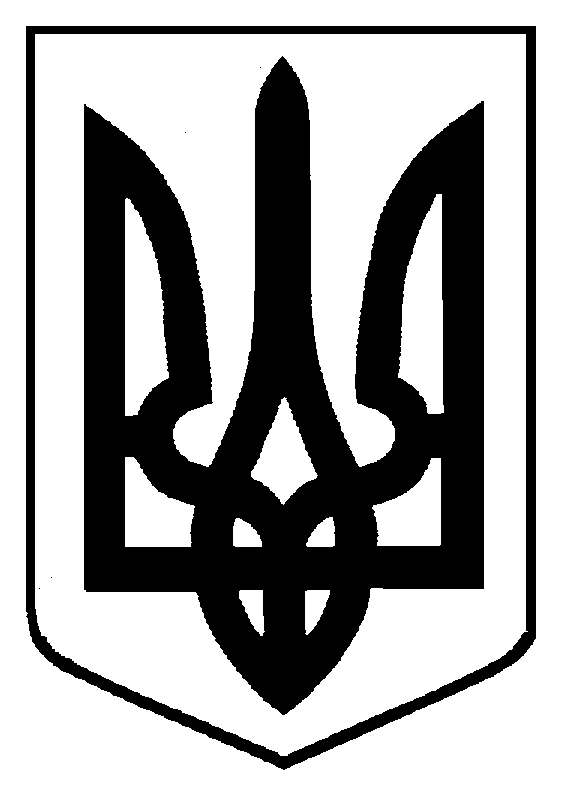 